September 17, 2012INSTRUCTIONS FOR ACCESSING A REFERRAL FORM IN INFINITE CAMPUSAFTER IT IS CREATED AND SAVEDLog into Infinite CampusYou Will Need to Choose Your School Under the School Drop Down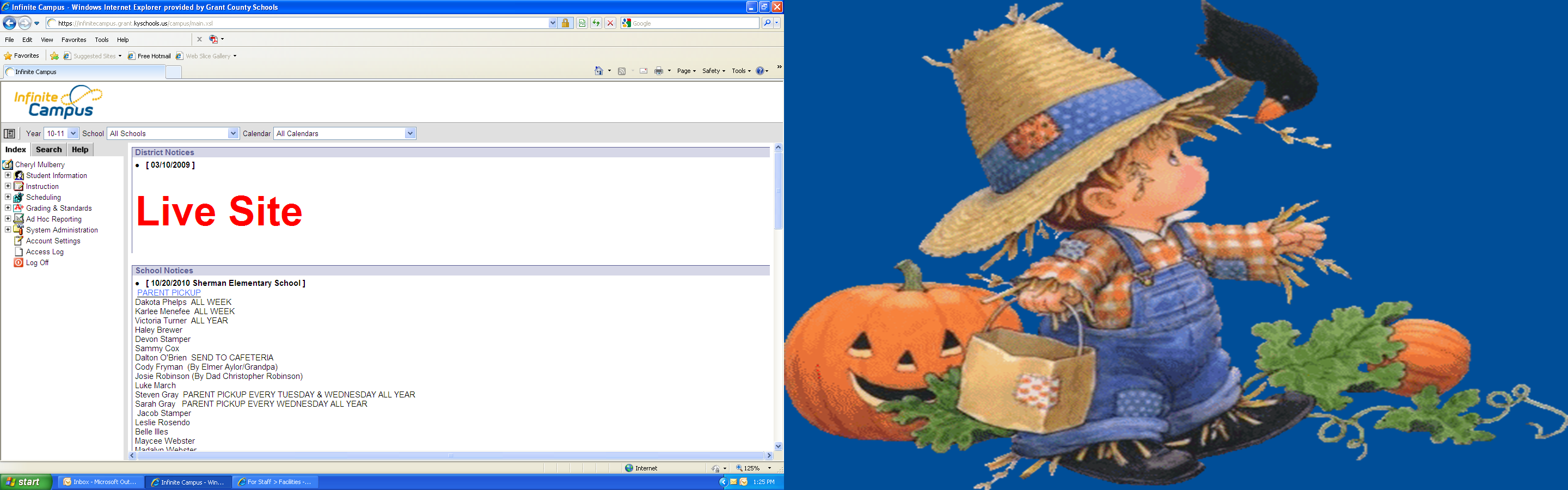 Page 1 of 5Click on the Plus Sign Beside Student InformationChoose Special Ed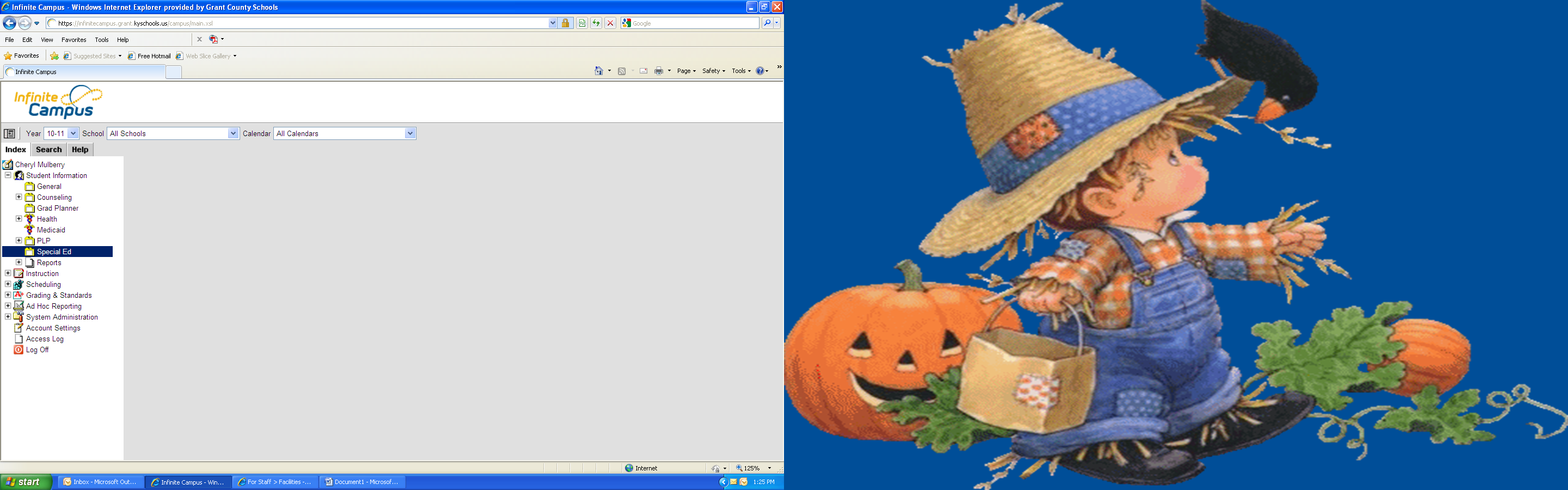 It Will Open The Search  Screen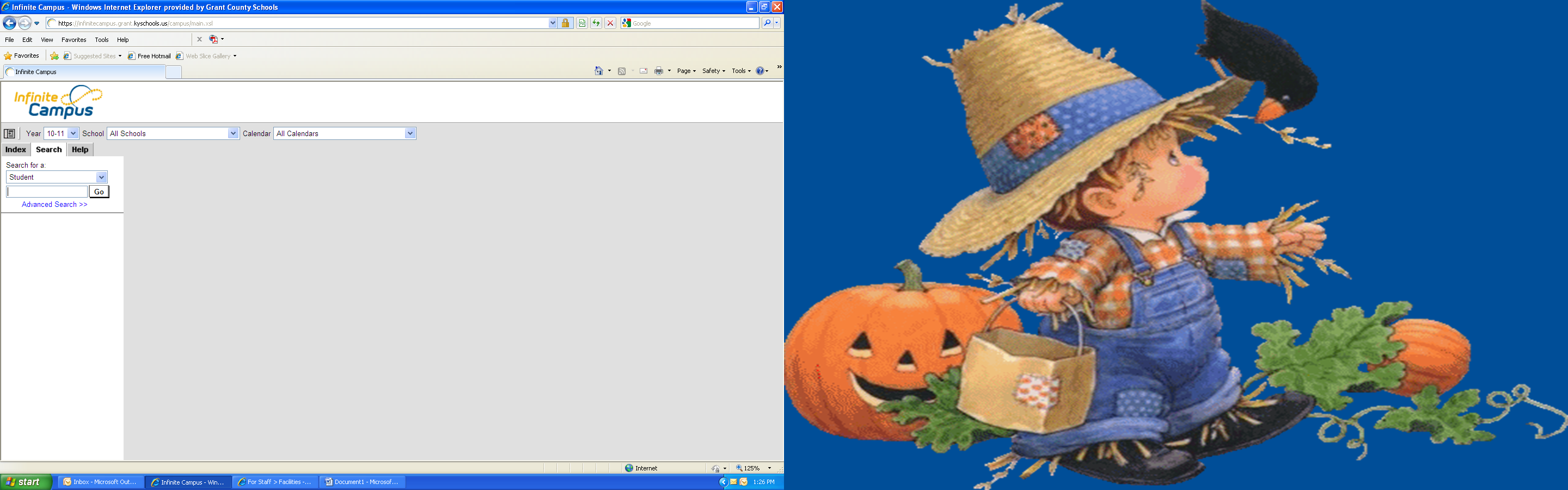 Page 2 of 5Type in Student’s Name to Search Click GoChoose Correct Student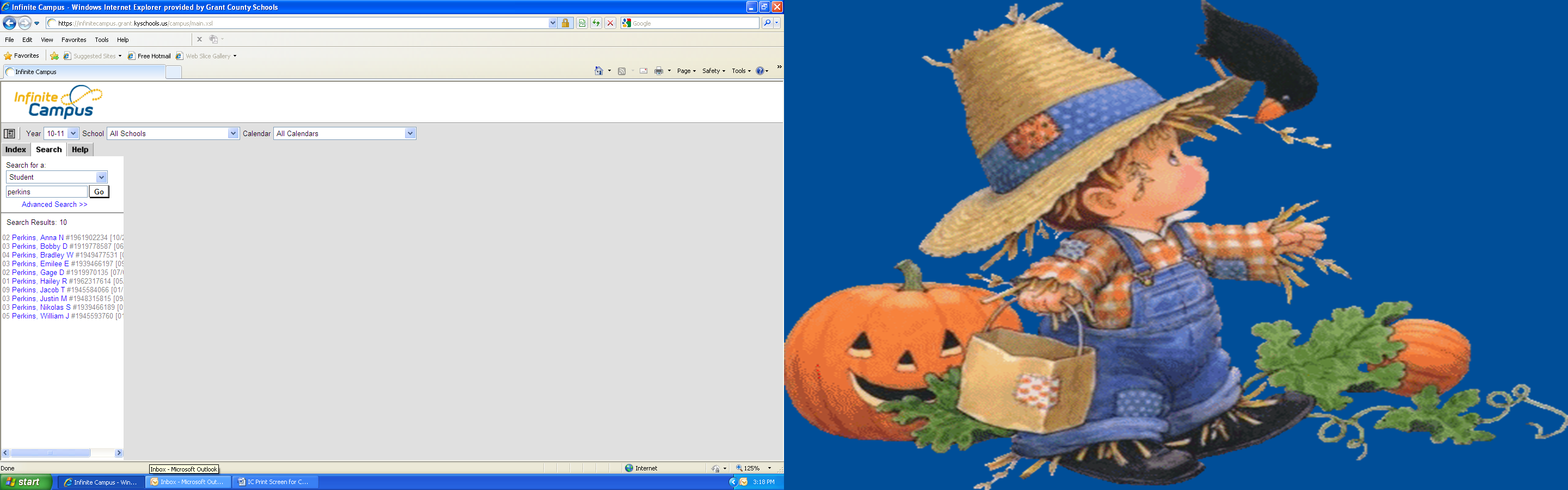 The Special Ed Screen Will Now be Open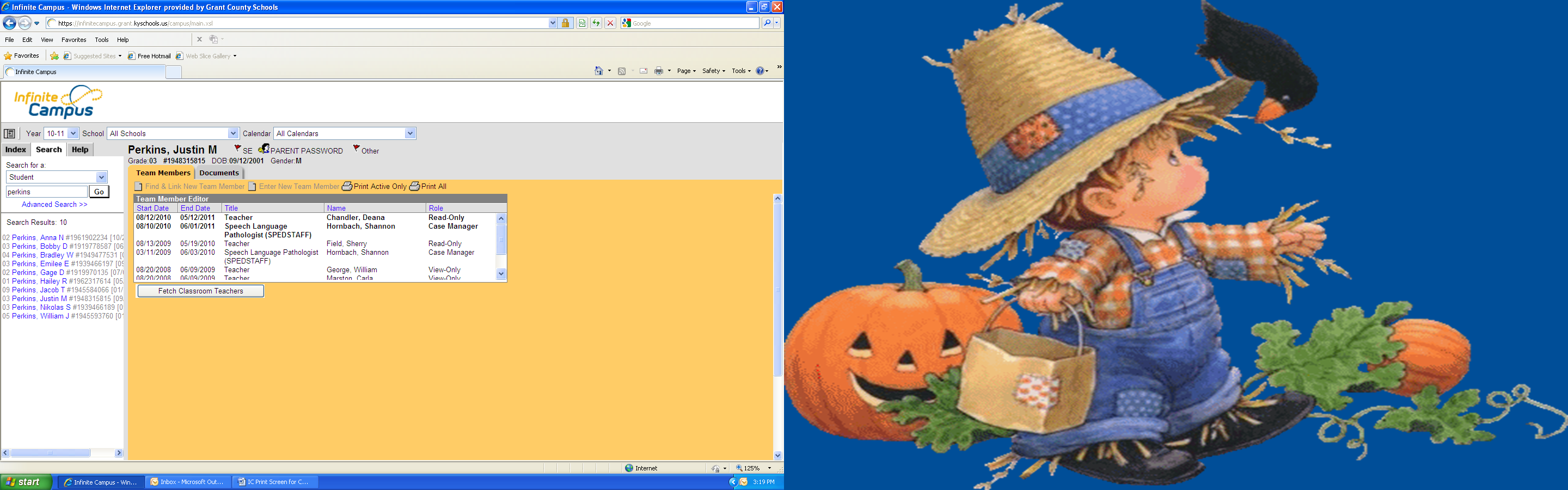 Page 3 of 5Choose the Documents TabClick the Plus Sign by Forms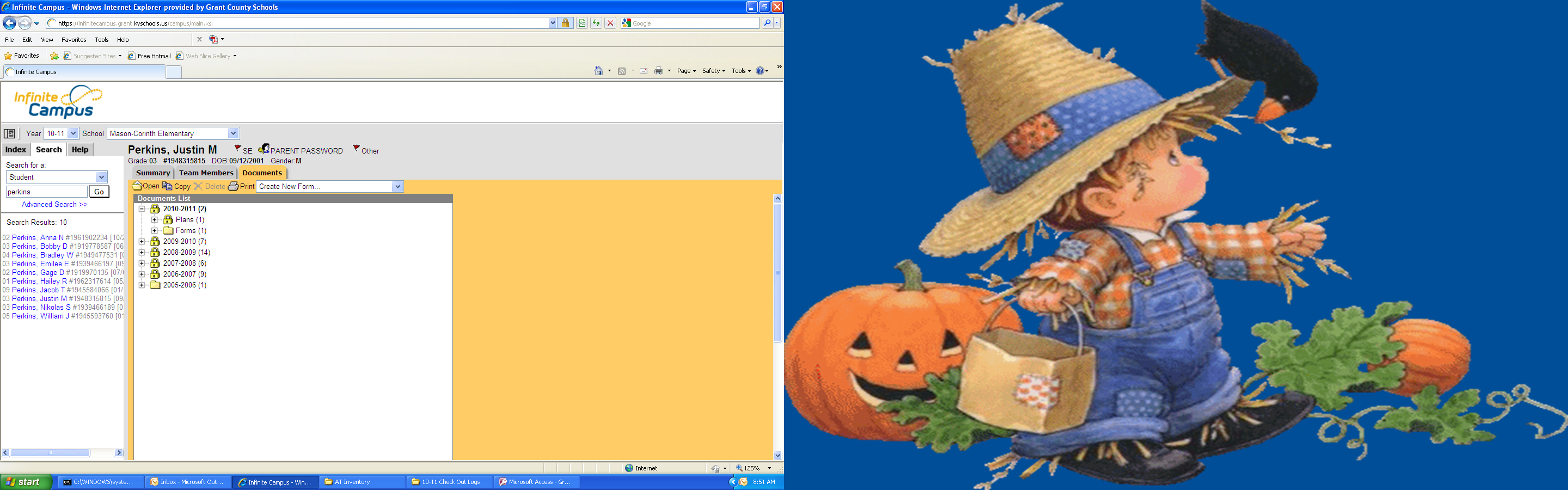 Choose Referral for EvaluationClick the Open Folder Icon 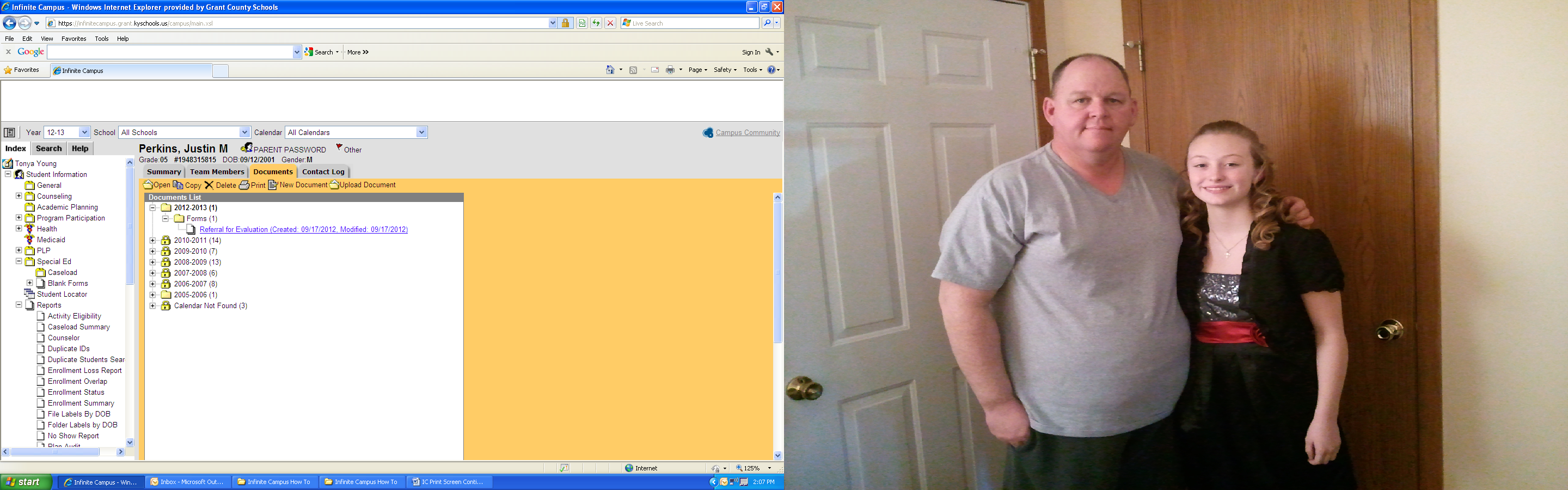 Page 4 of 5The Screen Below Will OpenSelect OK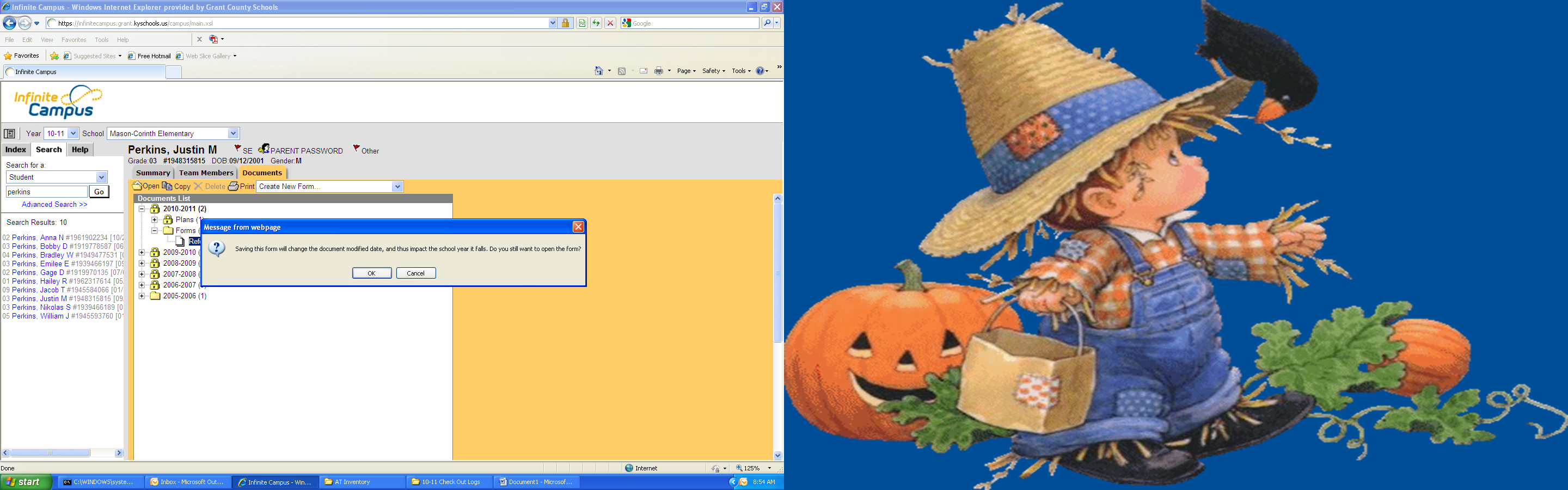 The Referral Form Will OpenComplete Input of Information or Make Changes on FormTo Save the Form Use the  ICON.  This Will Save the Document to Infinite Campus.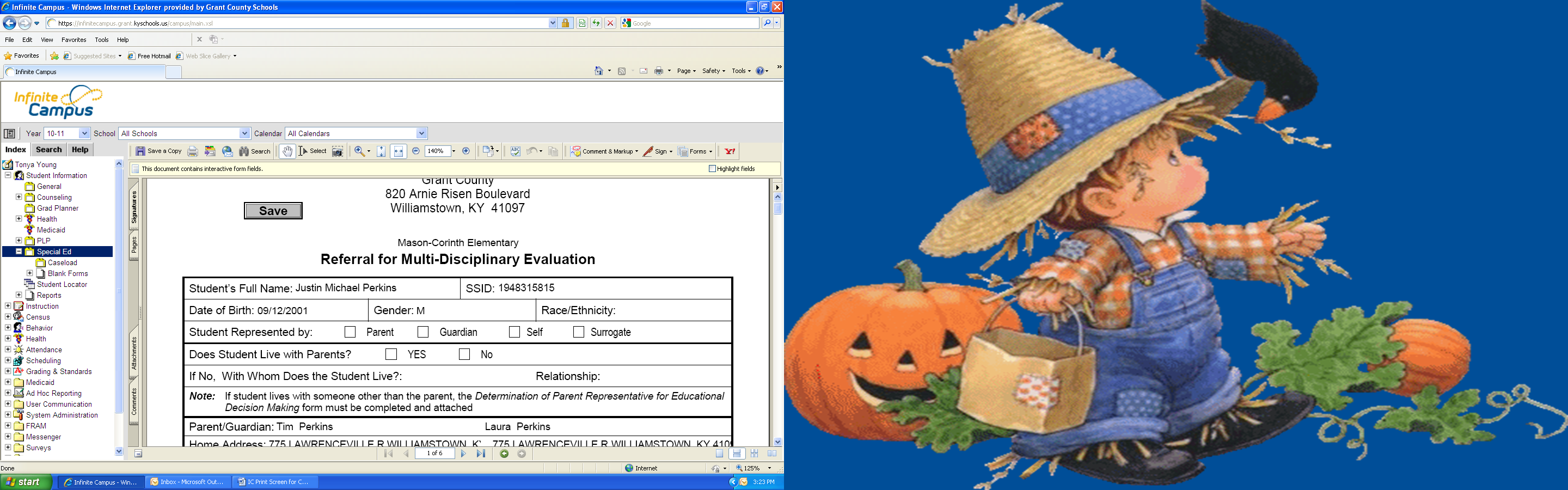 You do not Want to Use the   ICON.  It Will Not Save the Document to Infinite Campus.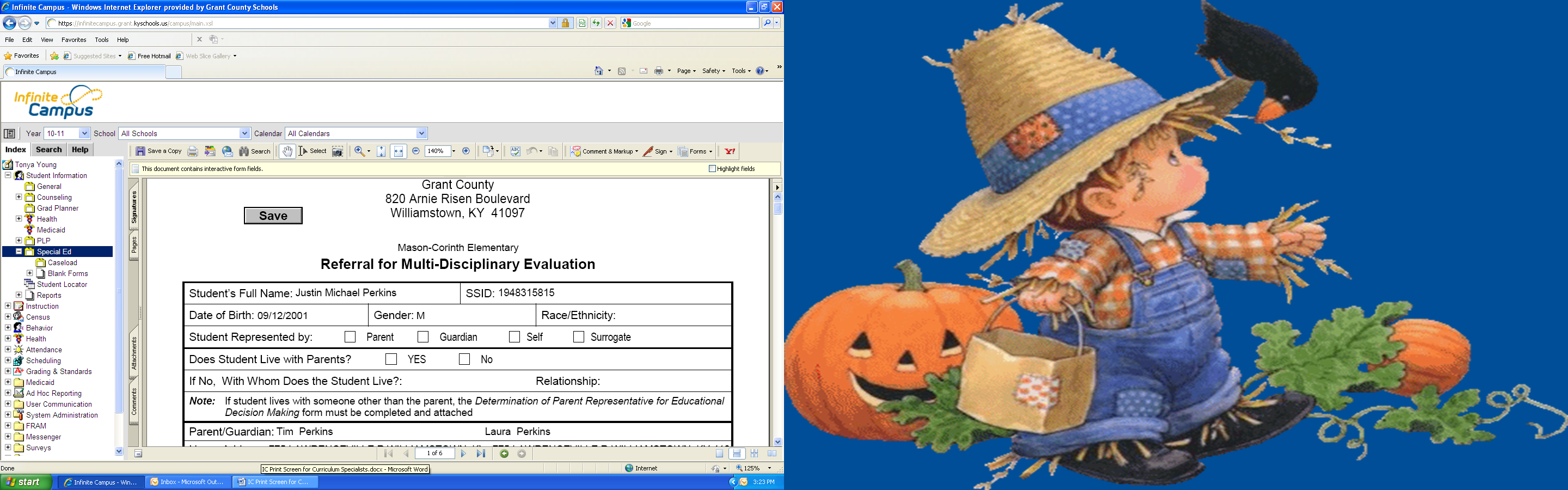 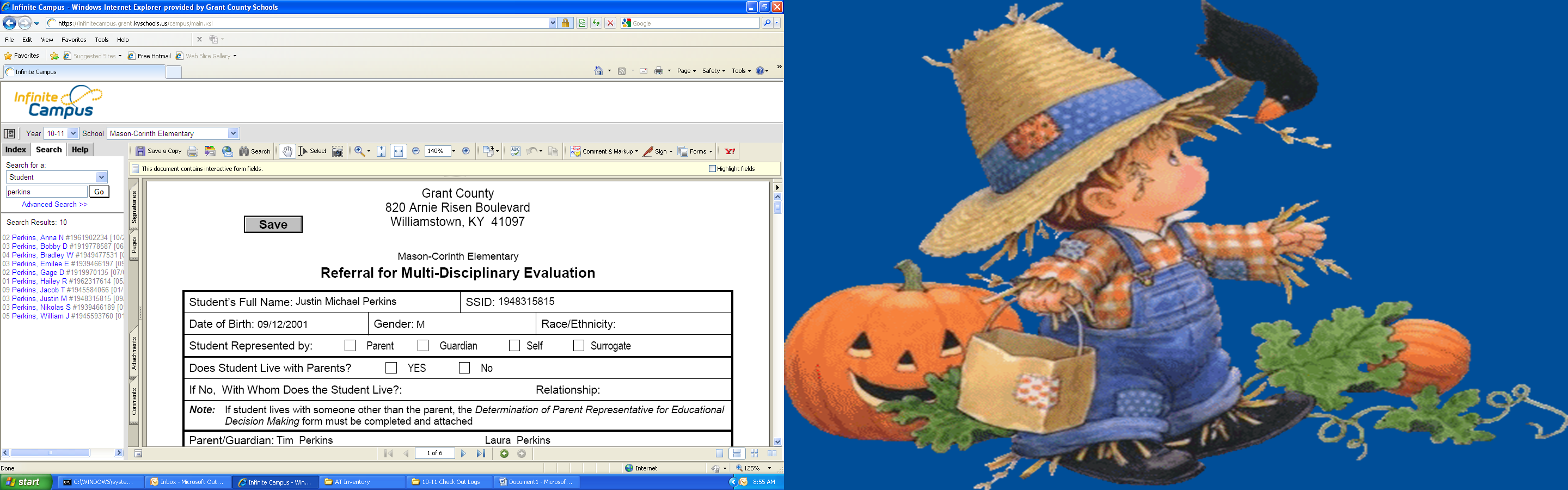 Page 5 of 5